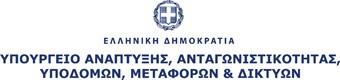 ΤΑΜΕΙΟ ΕΠΙΧΕΙΡΗΜΑΤΙΚΟΤΗΤΑΣ – ΤΕΠΙΧ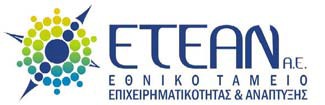 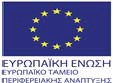 ΤΕΠΙΧ‐ Νησιωτική ΕπιχειρηματικότηταΠΡΟΣΚΛΗΣΗ ΕΚΔΗΛΩΣΗΣ ΕΝΔΙΑΦΕΡΟΝΤΟΣΠΡΟΣ ΧΡΗΜΑΤΟΠΙΣΤΩΤΙΚΟΥΣ ΟΡΓΑΝΙΣΜΟΥΣ ΓΙΑ ΤΗΝ ΠΡΟΣΧΩΡΗΣΗ ΣΕ ΣΥΝΕΡΓΑΣΙΑ ΜΕ ΣΚΟΠΟΤΗΝ ΔΙΑΜΕΣΟΛΑΒΗΣΗ – ΣΥΝΕΡΓΑΣΙΑ ΠΡΟΚΕΙΜΕΝΟΥ ΝΑ ΧΟΡΗΓΗΣΟΥΝ ΔΑΝΕΙΑ ΚΑΤ’ΕΝΤΟΛΗ ΤΗΣ ΕΤΕΑΝ ΑΕ ΚΑΙ ΜΕ ΤΑ ΔΙΑΘΕΣΙΜΑ ΤΟΥ ΤΕΠΙΧ‐ Νησιωτική Επιχειρηματικότητα,ΠΟΥ ΔΙΑΧΕΙΡΙΖΕΤΑΙ Η ΙΔΙΑ159649/23.04.2013Το έργο συγχρηματοδοτείται από την Ευρωπαϊκή ΄Ενωση και ειδικότερα από τοΕυρωπαϊκό Ταμείο Περιφερειακής Ανάπτυξης (ΕΤΠΑ) και το Ελληνικό Δημόσιο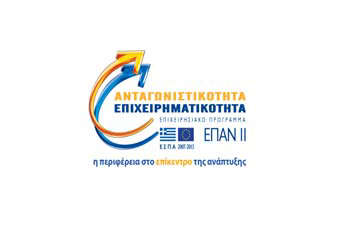 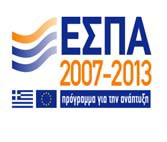 ΠΡΟΣΚΛΗΣΗ ΕΚΔΗΛΩΣΗΣ ΕΝΔΙΑΦΕΡΟΝΤΟΣ 159649/23.04.2013Έχοντας υπόψη:1.	Τον  Ν.  3912/2011  για  τη  Σύσταση  Εθνικού  Ταμείου  Επιχειρηματικότητας  καιΑνάπτυξης (ΦΕΚ Α΄17/17‐02‐2011) όπως ισχύει.2.	Τον   Κανονισμό   Επιλογής   Συνεργατών   ‐   Συνεπενδυτών  της   ΕΤΕΑΝ   ΑΕ   (ΦΕΚ Β/1777/05.08.2011) όπως ισχύει.3.	Την υπ΄   αριθμ. 12017/1245/27‐10‐2010 (ΦΕΚ Β΄1697/27‐10‐2010) κοινή υπουργική απόφαση των Υπουργών Οικονομίας, Ανταγωνιστικότητας και Ναυτιλίας και Οικονομικών για τη «Σύσταση Ταμείου Χαρτοφυλακίου (Κεφαλαίου) με την επωνυμία "ΤΑΜΕΙΟ ΕΠΙΧΕΙΡΗΜΑΤΙΚΟΤΗΤΑΣ" όπως εκάστοτε ισχύει.4.	Την από  02.11.2010 Συμφωνία Χρηματοδότησης μεταξύ της ΤΕΜΠΜΕ Α.Ε και ήδηΕΤΕΑΝ ΑΕ και του Ελληνικού Δημοσίου όπως τροποποιήθηκε και ισχύει.5.	Την υπ΄ αριθμ.12/15‐4‐2013 Απόφαση της Επενδυτικής Επιτροπής, για την έγκριση της νέας Δράσης «ΤΕΠΙΧ – ΝΗΣΙΩΤΙΚΗ ΕΠΙΧΕΙΡΗΜΑΤΙΚΟΤΗΤΑ».6.	Την  με  α.π.  Β2  2738/594/19.04.2013 Γνώμη	του  Γενικού  Γραμματέα  ΔημοσίωνΕπενδύσεων – ΕΣΠΑ.7.	Τον  μοναδικό  αρχιπελαγικό  χαρακτήρα  της  χώρας,  την  έντονη  γεωφυσική  και κλιματολογική, συγκοινωνιακή και επικοινωνιακή, δημογραφική και κοινωνική, παραγωγική και οικονομική πολυμέρεια της νησιωτικής Ελλάδας σε συνδυασμό προς την σπανιότητα βασικών στοιχείων, όπως το νερό και το εύφορο έδαφος, καθώς και άλλων πλουτοπαραγωγικών πηγών, το υψηλό κόστος δημιουργίας και συντήρησης υποδομών, την δυσχέρεια δημιουργίας οικονομιών κλίμακας για τις επιχειρήσεις, την δυσκολία εύρεσης εργασίας, προπάντων από νέους ανθρώπους κατοίκους στα μικρότερα νησιά που μαστίζονται από το πρόβλημα της ανεργίας, με αποτέλεσμα να αναδεικνύεται η υποχρέωση ενδυνάμωσης της εθνικής, κοινωνικής και εδαφικής συνοχής και ενόψει της έντονης παρούσας οικονομικής κρίσης, ιδίως στον ιδιωτικό τομέα, να καθίσταται καθοριστική η σημασία του κλάδου του τουρισμού για την συνολική ελλαδική αλλά και τοπική οικονομία και κοινωνία, με συνέπεια να να επιβάλλεται η   άμεση υποστήριξη, των πολύ μικρών και μικρών επιχειρήσεων των νησιών, που δραστηριοποιούνται στον τομέα του τουρισμού καιπροκειμένου  αυτές να προβούν στις αναγκαίες για την προετοιμασία τους, ενόψει της επερχόμενης θερινής τουριστικής περιόδου, επενδυτικές δαπάνες μικρής κλίμακας ή/και δαπάνες συντήρησης των εγκαταστάσεων ή/και δαπάνες προμήθειας πρώτων υλών ή/και σε κάθε είδους άλλες δαπάνες συνδεόμενες με την προετοιμασία ή ανάπτυξη της δραστηριότητάς τους.8.	Tην  έλλειψη  δικτύου  πιστωτικών  υπηρεσιών  του  ΕΤΕΑΝ  και  την  καθυστέρηση επιλογής συνεργατών εξαιτίας της αβεβαιότητας στον τραπεζικό χώρο λόγω της διεθνούς ρευστότητας του και των σχετικών έκτακτων μέτρων αναδιάταξης του στην Ελλάδα, την Κύπρο και την ευρωζώνη, και, επομένως, τον κατεπείγοντα χαρακτήρα ανάληψης δράσης, σύμφωνα με τα μόλις προεκτεθέντα.Η ΕΤΕΑΝ ΑΕ,   με την ιδιότητα του Διαχειριστή της Δράσης   «ΤΕΠΙΧ‐ ΤΑΜΕΙΟ ΝΗΣΙΩΤΙΚΗΣ ΕΠΙΧΕΙΡΗΜΑΤΙΚΟΤΗΤΑΣ   »,    όπως    αυτή    προκύπτει    από    την        12017/1245    (ΦΕΚ1697/Β/27.10.2010) Κοινή Υπουργική Απόφαση   σύστασης του   Ταμείο Χαρτοφυλακίου (Κεφαλαίου) με την επωνυμία «ΤΑΜΕΙΟ ΕΠΙΧΕΙΡΗΜΑΤΙΚΟΤΗΤΑΣ   και τις μετέπειτα τροποποιητικές, ιδίως δε την 6985/1220/27.12.2012 (ΦΕΚ   3466/Β/28.12.2012), όπως εκάστοτε ισχύει, προσκαλεί τα ενδιαφερόμενα Πιστωτικά Ιδρύματα, που πληρούν τις ελάχιστες προϋποθέσεις που τίθενται με την παρούσα    πρόσκληση , να καταθέσουν την προσφορά τους   για το έργο «Συνεργασία ΕΤΕΑΝ – ΧΟ για την υλοποίηση της Δράσης«ΤΕΠΙΧ‐ Νησιωτική Επιχειρηματικότητα», ως αυτό εξειδικεύεται κατωτέρω.Η παρούσα Πρόσκληση Εκδήλωσης Ενδιαφέροντος αφορά    στη διαμεσολάβηση ‐ συνεργασία με τα Πιστωτικά Ιδρύματα για την παροχή τραπεζικών υπηρεσιών (σχετικές με τη διαδικασία παραλαβής αιτήσεων, χορήγησης δανείων, παρακολούθησης δανείων και καταγγελίας δανείων) προκειμένου (οι τελευταίες) να χορηγήσουν κατ΄ εντολή της και με τα  διαθέσιμα  του  λογαριασμού  του  ΤΕΠΙΧ‐  Νησιωτική  Επιχειρηματικότητα,  που διαχειρίζεται η ΕΤΕΑΝ ΑΕ, δάνεια άτοκα ή πολύ χαμηλού επιτοκίου. Το συνολικό διαθέσιμο προς χορήγηση δανείων ποσό ανέρχεται, στην παρούσα φάση,  στα  80 εκ € από το Ταμείο Επιχειρηματικότητας για τη Δράση «ΝΗΣΙΩΤΙΚΗ ΕΠΙΧΕΙΡΗΜΑΤΙΚΟΤΗΤΑ».Η παρούσα Πρόσκληση Εκδήλωσης Ενδιαφέροντος γίνεται σε εκτέλεση της Υ.Α. 31939/ΔΙΟΕ529/19.07.2011  (ΦΕΚ  Β’   1777/5‐8‐2011),  σε  εκτέλεση  της  υπ’  αριθμ.  12/15‐4‐2013απόφασης της Επενδυτικής Επιτροπής και:1.           έχει αναρτηθεί στην ιστοσελίδα της ΕΤΕΑΝ ΑΕ στη διεύθυνση   www.etean.com.gr25 ημέρες πριν την ημερομηνία εκπνοής της προθεσμίας υποβολής της εκδήλωσης ενδιαφέροντος2.	έχει αναρτηθεί   στο διαδικτυακό τόπο ΔΙΑΥΓΕΙΑ 25 ημέρες πριν την ημερομηνία εκπνοής της προθεσμίας υποβολής της εκδήλωσης ενδιαφέροντος3.           έχει  αποσταλεί  στην  ηλεκτρονική διεύθυνση  της  Ελληνικής  ΄Ενωσης  Τραπεζών,www.hba.gr 25 ημέρες πριν την ημερομηνία εκπνοής της προθεσμίας υποβολής της εκδήλωσης ενδιαφέροντος4.           έχει   αποσταλεί   στην   ηλεκτρονική   διεύθυνση   της   ΄Ενωσης   Συνεταιριστικών Τραπεζών Ελλάδος,  www.este.gr 25 ημέρες πριν την ημερομηνία εκπνοής της προθεσμίας υποβολής της εκδήλωσης ενδιαφέροντος5.    έχει αποσταλεί στη Γενική Γραμματεία Βιομηχανίας6.           έχει αποσταλεί στις ηλεκτρονικές διευθύνσεις των Ενώσεων των Τραπεζών του ΕΟΧ25 ημέρες πριν την ημερομηνία εκπνοής της προθεσμίας υποβολής της εκδήλωσης ενδιαφέροντοςΩς  προθεσμία υποβολής της  Εκδήλωσης Ενδιαφέροντος ορίζεται η  20‐5‐2013, ημέραΔευτέρα και ώρα 10.30π.μ. στην έδρα της ΕΤΕΑΝ ΑΕ, οδός Ξενίας 24, 11528 Αθήνα.ΑΝΤΙΚΕΙΜΕΝΟ ΚΑΙ ΔΟΜΗ ΤΟΥ ΕΡΓΟΥΑντικείμενο του έργου είναι η συνεργασία με Χρηματοπιστωτικούς Οργανισμούς που θα λειτουργήσουν ως διαμεσολαβητές για την υλοποίηση της Δράσης   «ΤΕΠΙΧ – Νησιωτική Επιχειρηματικότητα». Τα βασικά σημεία συνεργασίας για την παροχή των τραπεζικών υπηρεσιών (σχετικών με τη διαδικασία παραλαβής αιτήσεων, χορήγησης δανείων, παρακολούθησης δανείων και καταγγελίας δανείων) περιγράφονται αναλυτικά στο Παράρτημα Ι, της παρούσας Πρόσκλησης».Η Δράση ΤΕΠΙΧ‐Νησιωτική Επιχειρηματικότητα, χρηματοδοτεί στο σύνολό τους τις δαπάνεςτων επιχειρηματικών σχεδίων που πραγματοποιούν επιχειρήσεις επιλεγμένων ΚΑΔ στις νησιώτικες περιοχές της χώρας. Η Δράση ΤΕΠΙΧ‐ Νησιωτική Επιχειρηματικότητα χρηματοδοτεί με δάνειο έως 70% των επιλέξιμων δαπανών και το υπόλοιπο τουλάχιστον30% καλύπτεται από ίδια συμμετοχή της επιχείρησης.Το  μέρος της Δράσης ΤΕΠΙΧ‐Νησιωτική Επιχειρηματικότητα που αφορά τον δανεισμό των επιχειρήσεων προϋπολογισμού 80 εκ.€ συγχρηματοδοτείται από την Ευρωπαϊκή Ένωση / ΕΤΠΑ και το Ελληνικό Δημόσιο.Στο Παράρτημα  IV αποτυπώνεται η συνεισφορά των επιχειρησιακών προγραμμάτων τουΕΣΠΑ στον προϋπολογισμό της Δράσης.Στο Παράρτημα V αποτυπώνονται οι επιλέξιμοι νομοί των νησιωτικών περιοχών της χώρας,καθώς επίσης τα επιλέξιμα νησιά και ο πληθυσμός αυτών.Για την υλοποίηση του έργου (για την παροχή των τραπεζικών εργασιών, έτσι όπως περιγράφονται στο Παράρτημα Ι της παρούσας) ορίζεται διαχειριστικό κόστος/αμοιβή, ως εξής:Για δάνεια από 10.000‐20.000€: 250€ ετησίως για όλη τη διάρκεια του δανείου, εφόσον αυτό δεν έχει καταγγελθεί.Για δάνεια από 20.001‐30.000€: 350€ ετησίως για όλη τη διάρκεια του δανείου, εφόσον αυτό δεν έχει καταγγελθεί.Το ως άνω  διαχειριστικό κόστος/αμοιβή δεν επιβαρύνει  τον προϋπολογισμό της Δράσης,σήμερα ύψους 80 εκ ευρώ1.   ΕΛΑΧΙΣΤΕΣ ΠΡΟΥΠΟΘΕΣΕΙΣ ΓΙΑ ΤΗΝ ΕΚΔΗΛΩΣΗ ΕΝΔΙΑΦΕΡΟΝΤΟΣ 	Δικαίωμα  υποβολής  αίτησης  εκδήλωσης  ενδιαφέροντος  για  προσχώρηση  σε συνεργασία έχει κάθε νομικό πρόσωπο, το οποίο λειτουργεί ως Χρηματοπιστωτικός Οργανισμός, (αδειοδοτημένο πιστωτικό ίδρυμα ή αμιγής πιστωτικός συνεταιρισμός, που λειτουργεί νόμιμα, σύμφωνα με τα οριζόμενα με το ν. 3601/2007), και έχει την έδρα του σε κράτος‐μέλος της Ευρωπαϊκής Ένωσης (Ε.Ε.) και του Ευρωπαϊκού Οικονομικού Χώρου (ΕΟΧ) και δραστηριοποιείται στην Ελλάδα διαθέτοντας ένα τουλάχιστον  υποκατάστημα  σε  νομό  της   Ελληνικής  Επικράτειας  στον  οποίο υπάγεται τουλάχιστον ένα νησί (σύμφωνα με το Παράρτημα V). 	Επισημαίνεται  ότι  μπορούν  να  εκδηλώσουν  ενδιαφέρον  για  προσχώρηση  σε συνεργασία και ενώσεις ή κοινοπραξίες, εφόσον: (i) τουλάχιστον ένα από τα μέλη της ένωσης ή κοινοπραξίας είναι αδειοδοτημένο πιστωτικό ίδρυμα ή αμιγής πιστωτικός συνεταιρισμός, όπως λειτουργεί νόμιμα, σύμφωνα με τα οριζόμενα με το Ν. 3601/2007 και έχει την έδρα του σε κράτος‐μέλος της Ευρωπαϊκής Ένωσης (Ε.Ε.) και του Ευρωπαϊκού Οικονομικού Χώρου (ΕΟΧ), (ii) το μέλος ή τα μέλη ταοποία πληρούν τις υπό (i) προϋποθέσεις, διαθέτουν ένα υποκατάστημα σε νομό της Ελληνικής Επικράτειας στον οποίο υπάγεται τουλάχιστον ένα νησί (σύμφωνα με το Παράρτημα V), και (iii) το παραπάνω μέλος ορίζεται ως αρμόδιο για τον συντονισμό της συνεργασίας της ένωσης ή κοινοπραξίας που συμβάλλεται με την ΕΤΕΑΝ ΑΕ, καθ’ όλη τη διάρκεια της υλοποίησης του έργου.2. ΑΠΟΚΛΕΙΣΜΟΣ ΥΠΟΨΗΦΙΩΝΣτην παρούσα εκδήλωση ενδιαφέροντος δε γίνονται δεκτοί και αποκλείονται από τη διαδικασία: 	Όσοι δεν πληρούν τις ελάχιστες προϋποθέσεις συμμετοχής που αναφέρονται στην παραπάνω παράγραφο 1 της παρούσας πρόσκλησης εκδήλωσης ενδιαφέροντος 	Όσοι  προβαίνουν  σε  ψευδείς  δηλώσεις  κατά  την  παροχή  πληροφοριών  που απαιτούνται σύμφωνα με την παρούσα πρόσκληση εκδήλωσης ενδιαφέροντοςΑποκλείονται επίσης, όσοι εμπίπτουν στις παρακάτω κατηγορίες: 	Έχουν καταδικαστεί με αμετάκλητη δικαστική απόφαση για έναν ή περισσότερους από τους παρακάτω λόγους:o	Συμμετοχή σε εγκληματική οργάνωση, όπως ορίζεται στο Άρθρο 2 (1) της κοινής δράσης 98/733/ΔΕΥ του Συμβουλίου, της 21 Δεκεμβρίου 1998 (Επίσημη Εφημερίδα Ε.Ε. L351/29.12.1998), όπως ισχύει,o	Δωροδοκία, όπως ορίζεται στην Πράξη του Συμβουλίου στης 26.05.1997 και στο Άρθρο 3 (1) της κοινής δράσης 98/733/ΔΕΥ του Συμβουλίου, της 21Δεκεμβρίου 1998, όπως ισχύει,o	Απάτη, κατά την έννοια του Άρθρου 1 της Σύμβασης η οποία καταρτίζεται βάση του άρθρου Κ.3 της συνθήκης για την Ευρωπαϊκή Ένωση, σχετικά με την	προστασία    των    οικονομικών    συμφερόντων    των    Ευρωπαϊκών Κοινοτήτων (Επίσημη Εφημερίδα Ε.Ε. C316 /27.11.1995), όπως ισχύει,o	Νομιμοποίηση εσόδων από παράνομες δραστηριότητες, όπως ορίζεται στις Οδηγίες 2005/60/ΕΚ στης 26.10.2005 και 2006/70/ΕΚ στην 1.09.2006 και στην Οδηγία 2001/97/ΕΚ στης 4.12.2001, όπως ισχύουν 	Όσοι εμπίπτουν σε μία από τις παρακάτω περιπτώσεις:o	Τελούν   υπό   πτώχευση,   εκκαθάριση,   παύση   εργασιών,   αναγκαστική διαχείριση  ή  πτωχευτικό  συμβιβασμό,  αναστολή  εργασιών  ή  τελεί  σεανάλογη κατάσταση που προβλέπεται από τις διατάξεις της χώρας εγκατάστασης του.o	Έχει κινηθεί σε βάρους τους διαδικασία κήρυξης σε πτώχευση, εκκαθάρισης,αναγκαστικής διαχείρισης, πτωχευτικού συμβιβασμού ή οποιαδήποτε άλλη παρόμοια διαδικασία προβλεπόμενη από τις διατάξεις της χώρας εγκατάστασης του.o	Έχουν    καταδικασθεί    βάσει    δικαστικής    απόφασης    που    έχει    ισχύ δεδικασμένου, σύμφωνα με τις διατάξεις της χώρας όπου εκδόθηκε η απόφαση, και η οποία διαπιστώνει αδίκημα σχετικό με την επαγγελματική διαγωγή του. Ως τέτοια νοούνται η υπεξαίρεση (375 ΠΚ), η απάτη (386, 388ΠΚ), η εκβίαση (385 ΠΚ), η πλαστογραφία (216, 218 ΠΚ), η ψευδορκία (224ΠΚ), η δωροδοκία (235‐237 ΠΚ) και η δόλια χρεοκοπία (398 ΠΚ) ή της ανάλογης νομοθεσίας του κράτους εγκατάστασης.o	Έχουν  διαπράξει  σοβαρό  επαγγελματικό  παράπτωμα  συναφές  με   το αντικείμενο της παρούσας ή σε σχέση με την επαγγελματική του ιδιότητα που αποδεδειγμένως διαπιστώθηκε με οποιοδήποτε μέσο διαθέτει η αναθέτουσα εταιρεία.o	Δεν έχουν εκπληρώσει τις υποχρεώσεις τους όσον αφορά στην καταβολή των εισφορών κοινωνικής ασφάλισης, σύμφωνα με τις διατάξεις τόσο της χώρας εγκατάστασης του όσο και του ελληνικού δικαίου.o	Δεν έχουν εκπληρώσει τις υποχρεώσεις τους όσον αφορά στην πληρωμή των φόρων και τελών, σύμφωνα με τις διατάξεις τόσο της χώρας εγκατάστασης του όσο και του ελληνικού δικαίου.o	Είναι προβληματικές επιχειρήσεις, κατά την έννοια του άρθρου 2.1 των Κοινοτικών κατευθυντήριων γραμμών όσον αφορά στις κρατικές ενισχύσεις για τη διάσωση και την αναδιάρθρωση προβληματικών επιχειρήσεων (Επίσημη Εφημερίδα Ε.Ε. C244/1.10.2004), όπως ισχύειo	Κάποιο   μέλος   της   ανώτατης   διοίκησής   τους   έχει   καταδικαστεί   με αμετάκλητη δικαστική απόφαση σύμφωνα με την εθνική νομοθεσία όσον αφορά στην επαγγελματική του δραστηριότηταo	Κάποιο μέλος της ανώτατης διοίκησης έχει προβεί σε σοβαρή παραβίαση επαγγελματικού καθήκοντος.Όσοι Χρηματοπιστωτικοί Οργανισμοί έχουν υποβάλει εκδήλωση ενδιαφέροντος για τη Δράση ΤΕΠΙΧ‐Επιχειρηματική Επανεκκίνηση δεν απαιτείται να προσκομίσουν εκ νέου σχετικά δικαιολογητικά.3.ΠΡΟΫΠΟΘΕΣΕΙΣ ΣΥΝΕΡΓΑΣΙΑΣ 	Οι  υποψήφιοι πρέπει να  διαθέτουν ένα  υποκατάστημα σε  νομό  της  Ελληνικής Επικράτειας   στον   οποίο   υπάγεται   τουλάχιστον   ένα   νησί   (σύμφωνα   με   το Παράρτημα V). 	Σε περίπτωση ενώσεων ή/και κοινοπραξιών, το μέλος ή τα μέλη της ένωσης τα οποία	είναι    χρηματοπιστωτικοί    οργανισμοί    πρέπει    να    διαθέτουν    ένα υποκατάστημα  σε  νομό  της  Ελληνικής  Επικράτειας  στον  οποίο  υπάγεται τουλάχιστον ένα νησί (σύμφωνα με το Παράρτημα V). 	Κάθε υποψήφιος μπορεί να στηρίζεται στις δυνατότητες άλλων φορέων, ασχέτως της νομικής φύσης των δεσμών του με αυτούς, σε ό,τι αφορά την απαίτηση εξασφάλισης δικτύου υποκαταστημάτων, ένα τουλάχιστον υποκατάστημα σε νομό της Ελληνικής Επικράτειας στον οποίο υπάγεται τουλάχιστον ένα νησί (σύμφωνα με το Παράρτημα V).4. ΧΡΟΝΟΣ ΚΑΙ ΤΡΟΠΟΣ ΥΠΟΒΟΛΗΣ ΕΚΔΗΛΩΣΗΣ ΕΝΔΙΑΦΕΡΟΝΤΟΣ‐ ΠΕΡΙΕΧΟΜΕΝΑ ΦΑΚΕΛΟΥΩς  προθεσμία  υποβολής  της  Εκδήλωσης  Ενδιαφέροντος  ορίζεται  η  20‐5‐2013,  ημέραΔευτέρα και ώρα 10.30π.μ. στην έδρα της ΕΤΕΑΝ ΑΕ, οδός Ξενίας 24, 11528 Αθήνα.Οι υποψήφιοι θα πρέπει να υποβάλλουν την εκδήλωση ενδιαφέροντος συμπληρώνοντας τα απαιτούμενα έγγραφα, όπως αυτά αναφέρονται στο παρόν Άρθρο της παρούσας.Η υποβολή της εκδήλωσης ενδιαφέροντος γίνεται με απόδειξη και πρέπει να παραδοθεί στη   γραμματεία/πρωτόκολλο  της   ΕΤΕΑΝ   Α.Ε.   μέχρι   την   ημερομηνία  και   ώρα   που αναφέρεται ανωτέρω.Τα  έντυπα  του  φακέλου  εκδήλωσης  ενδιαφέροντος  πρέπει  να  έχουν  συνταχθεί  στηνΕλληνική γλώσσα.Οι εκδηλώσεις ενδιαφέροντος στέλνονται σε ένα σφραγισμένο φάκελο.Ο φάκελος της εκδήλωσης ενδιαφέροντος, στον οποίο θα εμπεριέχονται και τα δικαιολογητικά,  θα αναφέρει, εκτός από τα στοιχεία του υποψήφιου και την ημερομηνία υποβολής, τα εξής:«Εκδήλωση   Ενδιαφέροντος   –   Κωδικός   Πρόσκλησης	159649/23.04.2013/ΤΑΜΕΙΟ ΔΑΝΕΙΟΔΟΤΗΣΕΩΝ «ΤΕΠΙΧ –ΝΗΣΙΩΤΙΚΗ ΕΠΙΧΕΙΡΗΜΑΤΙΚΟΤΗΤΑ»– Να μην ανοιχθεί από την υποδοχή και να παραδοθεί στην Εισηγητική Επιτροπή του«ΤΕΠΙΧ – ΝΗΣΙΩΤΙΚΗ ΕΠΙΧΕΙΡΗΜΑΤΙΚΟΤΗΤΑ»και θα αποστέλλεται στην παρακάτω ταχυδρομική διεύθυνση:ΕΤΕΑΝ ΑΕ Ξενίας 2411528 ΑθήναΜέσα  στον  Φάκελο  της  εκδήλωσης  ενδιαφέροντος τοποθετούνται	τα  νομιμοποιητικά στοιχεία και άλλα απαραίτητα δικαιολογητικά, τα οποία προσδιορίζονται κατωτέρω:1) Επιστολή εκδήλωσης ενδιαφέροντος υποψηφίου (σύμφωνα με το τυποποιημένοκείμενο Παράρτημα ΙΙΙ.1)2) Ταυτότητα χρηματοπιστωτικού οργανισμού (σύμφωνα με το τυποποιημένο κείμενοΠαράρτημα ΙΙΙ.2)3) Υπεύθυνη Δήλωση του Ν. 1599/1986, με θεώρηση του γνησίου της υπογραφής, σχετικά με τα κριτήρια εκ των προτέρων ποιοτικής επιλογής (σύμφωνα με το τυποποιημένο κείμενο Παράρτημα ΙΙΙ.3)4) Στοιχεία και έγγραφα από τα οποία να προκύπτει ο διορισμός των τελευταίωνδιοικούντων το νομικό πρόσωπο (π.χ. περίπτωση σε Α.Ε. και το Πρακτικό του ορισμού του τελευταίου Δ.Σ.), καθώς και τα πρόσωπα τα οποία έχουν δικαίωμα να δεσμεύουν με την υπογραφή τους το νομικό πρόσωπο.5) Κατάλληλο αποδεικτικό έγγραφο για την εξουσιοδότηση του νόμιμου εκπροσώπου να ενεργεί για λογαριασμό του υποψήφιου, όπως π.χ. πρακτικό αποφάσεων του Διοικητικού Συμβουλίου ή του Διοικούντος Οργάνου του υποψηφίου, με το οποίο εγκρίνεται και παρέχεται σε συγκεκριμένο άτομο ή άτομα (νόμιμος εκπρόσωπος ή νόμιμα εξουσιοδοτημένος εκπρόσωπος) εξουσιοδότηση να υπογράψει όλα τα απαιτούμενα δικαιολογητικά, τις υπεύθυνες δηλώσεις, και οποιοδήποτε άλλο σχετικό έγγραφο, συμπεριλαμβανομένης και της εκδήλωσης ενδιαφέροντος, καθώς και για να καταθέσει τον φάκελο της προσφοράς και να παραστεί στηναποσφράγιση των προσφορών, σε όλα τα στάδια της διαδικασίας και να υπογράψει οποιοδήποτε σχετικό έγγραφο απαιτηθεί.6) Επικυρωμένο	αντίγραφο	της	άδειας	λειτουργίας	του	ΧρηματοπιστωτικούΟργανισμού ή άλλη αντίστοιχη άδεια ή άλλο ισοδύναμο αποδεικτικό έγγραφο στη χώρα έδρας ή εγκατάστασης που να επιτρέπει την παροχή των τραπεζικών υπηρεσιών .7) Υπεύθυνη Δήλωση του Ν. 1599/1986, με θεώρηση του γνησίου της υπογραφής ότι πληρείται ο όρος ύπαρξης ενός τουλάχιστον υποκαταστήματος σε νομό της Ελληνικής Επικράτειας στον οποίο υπάγεται τουλάχιστον ένα νησί (σύμφωνα με το Παράρτημα V). Σε περίπτωση που ο υποψήφιος, προκειμένου να  καλύψει την παραπάνω απαίτηση, στηρίζεται στις δυνατότητες άλλων φορέων, ασχέτως της νομικής φύσης των δεσμών του με αυτούς, σε ό,τι αφορά την εξασφάλιση της ανωτέρω απαίτησης ύπαρξης ενός τουλάχιστον υποκαταστήματος σε νομό της Ελληνικής Επικράτειας στον οποίο υπάγεται τουλάχιστον ένα νησί (σύμφωνα με το Παράρτημα V), θα υποβάλει σχετικό Ιδιωτικό Συμφωνητικό, μεταξύ του υποψηφίου και του τρίτου φορέα, όπου ο τελευταίος θα δεσμεύεται ότι σε περίπτωση που ο υποψήφιος επιλεγεί θα καλύψει την παραπάνω απαίτηση εκ μέρους του.8) Σε περίπτωση ένωσης ή κοινοπραξίας, ιδιωτικό συμφωνητικό μεταξύ των μελών,όπου θα αναφέρεται ρητά το ποσοστό ανάληψης κινδύνου, που αναλογεί σε καθένα από τα μέλη του υποψηφίου.Οι ενώσεις και οι κοινοπραξίες υποψηφίων που υποβάλλουν κοινή εκδήλωση ενδιαφέροντος θα πρέπει να καταθέσουν τα παραπάνω κατά περίπτωση δικαιολογητικά ξεχωριστά για κάθε μέλος που συμμετέχει στην ένωση ή στην κοινοπραξία. Το δε ως άνω δικαιολογητικό υπό (7) θα πρέπει να υποβάλλεται για καθένα από τα μέλη της ένωσης ή κοινοπραξίας, ή να ορίζεται κοινός εκπρόσωπός τους, εξουσιοδοτημένος με συμβολαιογραφικό   πληρεξούσιο   από   όλα   τα   μέλη   που   αποτελούν   την   ένωση   ή κοινοπραξία.Σε  περίπτωση  που  κάποιο  από  τα  παραπάνω  δικαιολογητικά  έχει  συνταχθεί  σε  άλλη γλώσσα από την Ελληνική, ή εκδίδεται σε Κράτος εκτός της Ελλάδας, θα συνοδεύεται υποχρεωτικά με την επίσημη μετάφρασή του στην Ελληνική γλώσσα.Σε περίπτωση που στη χώρα του υποψήφιου ορισμένα από τα πιο πάνω δικαιολογητικά δεν εκδίδονται ή δεν καλύπτουν στο σύνολό τους όλες τις πιο πάνω περιπτώσεις, πρέπει νααναπληρωθούν με Ένορκη Βεβαίωση του Υποψήφιου Αναδόχου ή, στα κράτη όπου δεν προβλέπεται Ένορκη Βεβαίωση, με την προβλεπόμενη κατά περίπτωση πράξη ενώπιον δικαστικής ή διοικητική αρχής, συμβολαιογράφου ή αρμόδιου επαγγελματικού οργανισμού της χώρας του υποψήφιου στην οποία θα βεβαιώνεται ότι ο υποψήφιος δεν βρίσκεται στην αντίστοιχη κατάσταση. Η Ένορκη αυτή Βεβαίωση θα υποβληθεί υποχρεωτικά εντός του«Φακέλου Δικαιολογητικών εκδήλωσης ενδιαφέροντος».Οι υποψήφιοι πρέπει να υποβάλλουν πρωτότυπα τα απαραίτητα δικαιολογητικά, ή επικυρωμένα φωτοαντίγραφα αυτών. Επιπλέον, όπου απαιτείται Υπεύθυνη Δήλωση του Ν.1599/1986, θα πρέπει αυτή να είναι νομίμως θεωρημένη για το γνήσιο της υπογραφής.5. ΥΠΟΒΟΛΗ ΔΙΕΥΚΡΙΝΙΣΕΩΝΟι υποψήφιοι  μέχρι 10.5.2013, μπορούν να ζητούν περαιτέρω σχετικές διευκρινίσεις ή πληροφορίες τεχνικής φύσεως από  την  ΕΤΕΑΝ ΑΕ  και  συγκεκριμένα μέσω e‐mail  στην ΕΤΕΑΝ ΑΕ στην ακόλουθη διευθύνση:info@etean.com.gr με την ένδειξη «ΕΡΩΤΗΣΕΙΣ ΓΙΑ ΤΗΝ ΠΡΟΣΚΛΗΣΗ ΕΚΔΗΛΩΣΗΣ ΕΝΔΙΑΦΕΡΟΝΤΟΣ ΓΙΑ ΤΗΝ ΔΙΑΜΕΣΟΛΑΒΗΣΗ ‐ ΣΥΝΕΡΓΑΣΙΑ   για το έργο «Παροχή τραπεζικών υπηρεσιών για την υλοποίηση της Δράσης «ΤΕΠΙΧ‐Νησιωτική Επιχειρηματικότητα»Οι παραπάνω πληροφορίες (ερωτήσεις και απαντήσεις) θα αναρτώνται στην ιστοσελίδα τηςΕΤΕΑΝ ΑΕ (www.etean.com.gr ) και στην ιστοσελίδα του ΕΠΑΕ, ώστε να είναι διαθέσιμες σε όλους τους υποψηφίους.6.ΑΠΟΣΦΡΑΓΙΣΗ ΦΑΚΕΛΩΝΗ αποσφράγιση των φακέλων εκδήλωσης ενδιαφέροντος θα γίνει ενώπιον της ΕισηγητικήςΕπιτροπής στις 20/5/2013 ημέρα Δευτέρα και ώρα 10:30 π.μ.Η Εισηγητική Επιτροπή, μετά το άνοιγμα των Φακέλων,  καταρτίζει κατάλογο με τους ΧΟ, που υπέβαλαν εκδήλωση ενδιαφέροντος και πληρούν τα κριτήρια συμμετοχής στην συνεργασία, και, ανεξαρτήτως ύπαρξης περιπτώσεων που εμπίπτουν στις διατάξεις του άρθρου 7, τον διαβιβάζει στο Διοικητικό Συμβούλιο της ΕΤΕΑΝ ΑΕ ή στο εξουσιοδοτημένο από αυτό αρμόδιο προς   έγκρισή του όργανο, που, εν συνεχεία, τον μεταβιβάζει στην Επενδυτική Επιτροπή.Μετά την τελική έγκριση της Επενδυτικής Επιτροπής ή του εξουσιοδοτημένου από αυτήνοργάνου    υπογράφεται   η    Συμφωνία    Συνεργασίας        μεταξύ    κάθε    ενός    εκ    τωνΧρηματοπιστωτικών Οργανισμών και της ΕΤΕΑΝ ΑΕ.Διευκρινίζεται ότι και μετά την ολοκλήρωση της παρούσας μπορούν να προσχωρήσουν και άλλα χρηματοπιστωτικά ιδρύματα , εφόσον υπάρχει διαθέσιμος προϋπολογισμός.7. ΕνστάσειςΟι υποψήφιοι, των οποίων η πρόταση  απορρίπτεται, ενημερώνονται αμέσως σχετικά και πάντως διαθέτουν  το δικαίωμα να υποβάλουν ένσταση εγγράφως στην ίδια διεύθυνση της υποβολής εκδήλωσης ενδιαφέροντος, μέσα σε πέντε (5) ημέρες από την παραλαβή της επιστολής της απόρριψης.Οι τυχόν ενστάσεις θα εξεταστούν από την ορισθησομένη προς τούτο Επιτροπή Ενστάσεωνκαι η σχετική απάντηση θα αποστέλλεται εντός πέντε (5) ημερολογιακών ημερών από την παραλαβή της ένστασης.Σε κάθε περίπτωση η Επιτροπή Ενστάσεων ενημερώνει την Εισηγητική Επιτροπή και, ενσυνεχεία, ακολουθείται η διαδικασία του άρθρου 6, εάν απαιτείται.8. Ματαίωση της πρόσκλησης εκδήλωσης ενδιαφέροντοςΣε οποιοδήποτε στάδιο της διαδικασίας πρόσκλησης εκδήλωσης ενδιαφέροντος, ακόμη και αυτό της κατακύρωσης, η ΕΤΕΑΝ Α.Ε. δύναται να αναστείλει ή ματαιώσει αυτή , για οποιοδήποτε λόγο, μετά από έγγραφη ειδοποίηση των υποψηφίων.Σε κάθε περίπτωση, η ΕΤΕΑΝ Α.Ε. και το Ελληνικό Δημόσιο δεν φέρουν καμία ευθύνη για οποιαδήποτε ζημία των υποψηφίων από την υποβολή εκδήλωσης ενδιαφέροντός τους.ΠΑΡΑΡΤΗΜΑ ΙΒΑΣΙΚΑ ΣΗΜΕΙΑ ΣΥΝΕΡΓΑΣΙΑΣ ΜΕ ΤΡΑΠΕΖΕΣ•  Ενημέρωση των ενδιαφερόμενων υποψήφιων δανειοληπτών για τη Δράση από τα καταστήματα των συνεργαζόμενων Τραπεζών•   Υποδοχή αιτήματος επιχείρησης (κατάθεση αίτησης/επιχειρηματικού σχεδίου. Η αίτηση και το σχέδιο του επιχειρηματικού σχεδίου θα δοθεί από την ΕΤΕΑΝ ΑΕ)•	΄Ελεγχοι επιλεξιμότητας, σύμφωνα με αναλυτικές οδηγίες της ΕΤΕΑΝ ΑΕ. Οι έλεγχοι αυτοί αποτελούν κριτήρια on/off. Επιχείρηση που δεν πληρεί τα κριτήρια δεν περνά στο επόμενο στάδιο διαδικασίας. Ωστόσο απαιτείται η τήρηση αρχείου απορρίψεων, ενημέρωση της απορριπτόμενης επιχείρησης1.   ΄Ελεγχος επιλεξιμότητας επιχείρησης.2.   ΄Ελεγχος επιλεξιμότητας δαπανών που περιγράφονται στο επιχειρηματικό σχέδιο.3.   ΄Ελεγχος υπέρβασης de minimis (ΕΚ 1998/2006).•	Σύνταξη εντύπου «σύστασης συνεργασίας με την επιχείρηση» προς την ΕΤΕΑΝ ΑΕ, το οποίο τηρείται στον φάκελο της επιχείρησης .   Η σύσταση αφορά στην καταρχήν ικανότητα της επιχείρησης να ανταπεξέλθει στο συγκεκριμένο χρονικό διάστημα το αιτούμενο δάνειο ή στο εν γένει πιστοληπτικό προφίλ της. Πιο συγκεκριμένα, η Τράπεζα θα συστήνει στην ΕΤΕΑΝ ΑΕ την συγκεκριμένη επιχείρηση χωρίς να αναλαμβάνει ευθύνη για την τελική έκβαση της αποπληρωμής του δανείου.•	Υλοποίηση μηχανογραφικής εφαρμογής, η οποία θα καλύπτει:1.  Η εφαρμογή θα καλύπτει την επικοινωνία με την ETEAN AE, με προδιαγραφές που θα δοθούν αναλυτικά από την ΕΤΕΑΝ ΑΕ Η διαδικασία ανταλλαγής αρχείων θα γίνεται, είτε μέσω WebServices, είτε μέσω sFTP, είτε με άλλο ηλεκτρονικό τρόπο που θα συμφωνηθεί2.  Τα ανταλλασσόμενα αρχεία xml θα περιλαμβάνουν πεδία με πληροφορίες για τηνκατ’ αρχήν επιλέξιμη αιτούσα επιχείρηση (όπως ΑΦΜ, Επωνυμία κ.λ.π.), στοιχεία της «σύστασης», στοιχεία της εγκριτικής απόφασης της ΕΤΕΑΝ ΑΕ, στοιχεία της σύμβασης δανείου, στοιχεία της εκταμίευσης δανείου, στοιχεία της καταγγελίας δανείου.3.  Θα εξασφαλίζεται ότι  τηρείται τεκμηριωμένα η σειρά προτεραιότητας με βάση την ημερομηνία κατάθεσης του ολοκληρωμένου φακέλου εκ μέρους της επιχείρησης• Ενημέρωση της επιχείρησης για την έγκριση με αποδεδειγμένη ημερομηνία και πρόσκληση για υπογραφή δανειακή σύμβασης . Το κείμενο της δανειακής σύμβασης θα δοθεί από την ΕΤΕΑΝ ΑΕ   ΄Ελεγχοι των κάτωθι, ως προδιαδικασία εκταμίευσης1.   Παραλαβή και έλεγχος Ισχύος ασφαλιστικής και φορολογικής ενημερότητας2.   ΄Ελεγχος ότι τα κεφάλαια της επιχείρησης έχουν κατατεθεί3.   Παραλαβή και έλεγχος παραστατικών δαπανών (100% του επιχειρηματικού σχεδίου) και σφράγιση για την χρηματοδότηση σε ποσοστό   ( μέχρι 70%, αναλόγως του εγκεκριμένου ποσού δανείου από την ΕΤΕΑΝ ΑΕ ) από την ΔράσηΜε την έγκριση των αιτημάτων στόχος είναι η ΕΤΕΑΝ να καταθέτει το ύψος των εγκεκριμένων δανείων στην Τράπεζα•  Εκταμίευση του δανείου εντός 15 ημερών από την κοινοποίηση στην επιχείρηση της έγκρισης της ΕΤΕΑΝ. Εκταμίευση με εξόφληση προμηθευτών, εργαζόμενων κ.λπ.•  Παρακολούθηση  δανείου, είσπραξη τόκων (όπου έχουν επιτόκιο), είσπραξη δόσεων κεφαλαίου, παρακολούθηση της συνέπειας αποπληρωμής•   Υπολογισμός και χρέωση τόκων δανείου με ημερομηνίες 30.06 και 31.12•	Καταγγελία. Στη περίπτωση ασυνέπειας πληρωμής άνω των 90 ημερών καταγγελία της σύμβασης δανείου και επίδοσή της στους εμπλεκόμενους•  Αποστολή στην ΕΤΕΑΝ ΑΕ   του φυσικού   φακέλου της κάθε σύμβασης δανείου περιλαμβανομένων όλων των σχετικών στοιχείων που θα ζητηθούν από την ΕΤΕΑΝ ΑΕ.Αναφορές•   Μηνιαία αναφορά αριθμού και αιτιολογίας απόρριψης Τράπεζας•   Μηνιαία αναφορά εκδήλωσης ενδιαφέροντος επιχειρήσεων•   Μηνιαία αναφορά ιστορικότητας Δράσης ανά Επιχειρησιακό Πρόγραμμα΄ΕλεγχοιΘα γίνονται οι προβλεπόμενοι έλεγχοι που απορρέουν από το θεσμικό πλαίσιο του ΤΕΠΙΧ.ΠΑΡΑΡΤΗΜΑ ΙΙΒΑΣΙΚΑ ΧΑΡΑΚΤΗΡΙΣΤΙΚΑ ΔΑΝΕΙΩΝ ΔΡΑΣΗΣ1.   Τα δάνεια θα είναι επενδυτικού σκοπού ή/και κεφάλαια κίνησης2.   Τα δάνεια θα καλύπτουν έως και το 70% των δαπανών, ενώ το υπόλοιπο θα το εισφέρει υποχρεωτικά η επιχείρηση πριν την εκταμίευση3.   Το επιτόκιο του δανείου θα είναι σταθερό, ενώ για τις επιχειρήσεις με έδρα σε νήσους με πληθυσμό  μικρότερο  των  3.100  κατοίκων  θα  δίδεται  πλήρης  επιδότηση  επιτοκίου.  Η πλήρης επιδότηση επιτοκίου ισχύει και για επιχειρήσεις των οποίων οι επενδύσεις θα λάβουν χώρα σε νήσο της Ελληνικής Επικράτειας με πληθυσμό κάτω των 3.100 κατοίκων4.   Το ύψος δανείου μπορεί να είναι από €10.000 και έως €30.000. Κάθε επιχείρηση έχει δικαίωμα μίας μόνο έγκρισης για δάνειο από την ΕΤΕΑΝ ΑΕ.  Δηλαδή κάθε επιχείρηση δύναται να λάβει ένα δάνειο συνολικού ύψους έως τις €30.000.5.     Η διάρκεια των δανείων θα είναι έως 4 έτη, με δόσεις που θα συμφωνούνται με τηνΤράπεζα  και εκτοκιστική περίοδο την 30/6 & 31/12 εκάστου έτους.6.   Εντάσσονται συγκεκριμένοι επιλέξιμοι ΚΑΔ επιχειρήσεων7.   Ο δανειολήπτης δεν θα επιβαρύνεται με έξοδα διαχείρισης φακέλου.8.   Κάθε επιλέξιμη επιχείρηση που δραστηριοποιείται σε οποιαδήποτε από τις επιλέξιμες δραστηριότητες (ΚΑΔ) μπορεί να πραγματοποιήσει επενδυτικό/επιχειρηματικό σχέδιο με προϋπολογισμό μεγαλύτερο από αυτό που καθορίζεται με το ως άνω όριο για την αίτηση για δανειοδότηση. Στην περίπτωση αυτή οι υπερβάλλουσες δαπάνες της επενδυτικής πρότασης δεν θα χρηματοδοτούνται.9.   Θα  λαμβάνεται  ως  εξασφάλιση  προσωπική  εγγύηση  τρίτου  προσώπου  στο  100%  τουδανείουΕπιλέξιμες ΕπιχειρήσειςΣτο πλαίσιο της παρούσας δράσης ενισχύονται υφιστάμενες (μια τουλάχιστον κλεισμένη διαχειριστική χρήση), νέες και υπό σύσταση πολύ μικρές και μικρές επιχειρήσεις (Ορισμός ΕΕ ΕΚ 361/2006), οι οποίες:1.     έχουν έδρα μέσα στα όρια της ελληνικής επικράτειας.2.     για κεφάλαια κίνησης, έχουν έδρα μόνο σε νησιά της χώρας μας,3.     για επιχειρηματικά σχέδια (επενδύσεις), έχουν έδρα και σε άλλες περιοχές της Ελλάδας,των οποίων ωστόσο οι αιτούμενες δαπάνες θα λάβουν χώρα σε νησιωτική περιοχή της χώρας.4.	έχουν  λάβει  άλλο  εγγυημένο  από  την  ΕΤΕΑΝ  δάνειο  και  δεν  εμφανίζουν  κατά  τηνημερομηνία   έγκρισης   της   αίτησης   από   την   ΕΤΕΑΝ   ληξιπρόθεσμες   οφειλές   στην αποπληρωμή του δανείου αυτού5.	έχουν λάβει δάνειο ή εγγύηση σε δάνειο από Ταμεία Δανειοδοτήσεων ή Ταμεία Εγγυήσεωνπου  διαχειρίζεται η  ΕΤΕΑΝ ΑΕ  και  δεν  εμφανίζουν κατά  την  ημερομηνία έγκρισης της αίτησης από την ΕΤΕΑΝ ληξιπρόθεσμες οφειλές.6.	έχουν ασφαλιστική και φορολογική ενημερότητα κατά την εκταμίευση του δανείου7.	Διαθέτουν επιλέξιμο κωδικό δραστηριότητας, όπως αυτοί θα οριστικοποιηθούν από το αρμόδιο Υπουργείο και θα αναφέρονται σε σχετική πρόσκληση προς τις επιχειρήσεις.Επιλέξιμες ΔαπάνεςΔαπάνες για τους εξής σκοπούς: Δημιουργία‐ Διαμόρφωση ‐ ανακαίνιση ‐ αναπαλαίωση σε κτίρια, εγκαταστάσεις και περιβάλλοντα χώρο   Μηχανήματα και Εξοπλισμός,   Δικαιώματα Τεχνογνωσίας,   Λογισμικό,   Πιστοποίηση συστημάτων διασφάλισης ποιότητας,   Προβολή ‐ Προώθηση,  Λειτουργικές δαπάνες (π.χ. ενοίκια ‐μη συμπεριλαμβανομένων ενοικίων χρηματοδοτικής μίσθωσης‐, έξοδα μισθοδοσίας, αμοιβές τρίτων, κόστος πρώτων υλών & αγοράς εμπορευμάτων)Ως  επιλέξιμη  δαπάνη  νοείται  αποκλειστικά  ο  νέος  σύγχρονος  και  όχι  ο  μεταχειρισμένος εξοπλισμός.Το δάνειο θα εκταμιεύεται από την Τράπεζα απευθείας προς εξόφληση σε λογαριασμούς τωνπρομηθευτών, λογαριασμού μισθοδοσίας τέλεσης εργασιών, παροχής υπηρεσίων κ.λπ.Η επιλεξιμότητα ανεξόφλητων δαπανών άρχεται από 21/2/2013 και εντεύθεν.Μη επιλέξιμες θεωρούνται: 	Οι δαπάνες που εξαιρεί ο Κανονισμός ΕΚ 1998/2006 (παράρτημα ΙΙΙ), 	Ο ΦΠΑ των επιλέξιμων δαπανώνΠΑΡΑΡΤΗΜΑ ΙΙΙΙΙΙ.1	Επιστολή Εκδήλωσης Ενδιαφέροντος του ΥποψήφιουΠΡΟΣ: ΕΤΕΑΝ ΑΕ ΞΕΝΙΑΣ 2411528 ΑΘΗΝΑΥΠΟΨΗ: ΕΙΣΗΓΗΤΙΚΗΣ ΕΠΙΤΡΟΠΗΣΘΕΜΑ: ΕΚΔΗΛΩΣΗ ΕΝΔΙΑΦΕΡΟΝΤΟΣΚύριοι,Με την παρούσα σας υποβάλλουμε την εκδήλωση ενδιαφέροντός μας εξ ονόματος………..(ενδιαφερόμενος χρηματοπιστωτικός οργανισμός) για προσχώρηση σε διαμεσολάβηση / συνεργασία, σε απάντηση της πρόσκλησης εκδήλωσης ενδιαφέροντος, κωδικός πρόσκλησης 159649/23.04.2013/ΤΑΜΕΙΟ ΔΑΝΕΙΟΔΟΤΗΣΕΩΝ «ΤΕΠΙΧ – ΝΗΣΙΩΤΙΚΗ ΕΠΙΧΕΙΡΗΜΑΤΙΚΟΤΗΤΑ»  στο πλαίσιο του «ΤΑΜΕΙΟΥ ΕΠΙΧΕΙΡΗΜΑΤΙΚΟΤΗΤΑΣ», που διαχειρίζεται η ΕΤΕΑΝ ΑΕ.Ο  υπογράφων,  που  νόμιμα  εκπροσωπεί  την……….  ,  με  την  υπογραφή  της  παρούσηςπιστοποιεί και δηλώνει ότι αποδέχεται το διαχειριστικό κόστος/αμοιβή:Για δάνεια από 10.000‐20.000€: 250€ ετησίως για όλη τη διάρκεια του δανείου, εφόσον αυτό δεν έχει καταγγελθεί.Για δάνεια από 20.001‐30.000€: 350€ ετησίως για όλη τη διάρκεια του δανείου, εφόσον αυτό δεν έχει καταγγελθεί.Ο υπογράφων δηλώνει ότι οι πληροφορίες που περιλαμβάνονται σε αυτήν την εκδήλωση ενδιαφέροντος  και  τα  παραρτήματά  της  είναι  πλήρεις  και  αληθείς.  Ο  υπογράφων πιστοποιεί ότι η…………………..(Υποψήφιος χρηματοπιστωτικός οργανισμός) δεν είναι σε μιααπό τις καταστάσεις που θα την απέκλειαν από τη συμμετοχή της σε αυτήν την πρόσκληση εκδήλωσης ενδιαφέροντος (όπως απαριθμούνται στο Παράρτημα ΙΙΙ 3 της παρούσας Πρόσκλησης Εκδήλωσης Ενδιαφέροντος).  Ο υπογράφων, κατόπιν αιτήσεως, θα παράσχει όλα τα επιπλέον απαραίτητα στοιχεία που ζητηθούν από την ΕΤΕΑΝ ΑΕ για τον σκοπό της παρούσας.Με εκτίμηση,ΙΙΙ.2.	ΤΑΥΤΟΤΗΤΑ ΧΡΗΜΑΤΟΠΙΣΤΩΤΙΚΟΥ ΟΡΓΑΝΙΣΜΟΥΙΙΙ.2.1.  Ταυτότητα του Υποψήφιου Χρηματοπιστωτικού ΟργανισμούΣημ.: Σε περίπτωση κοινοπραξίας θα πρέπει να συμπληρωθεί από όλους τους συμμετέχοντες οργανισμούςΙΙΙ.2.2.  Νόμιμος εκπρόσωπος, υπεύθυνος για την υποβολή της εκδήλωσης ενδιαφέροντοςΙΙΙ.2.3.  Υπεύθυνος Επικοινωνίας (εάν είναι διαφορετικός από 1.2.2.)ΙΙΙ.3. Υπεύθυνη Δήλωση του Ν. 1599/86 σχετικά με τα κριτήρια εκ των προτέρων ποιοτικής επιλογήςΟ υπογράφων βεβαιώνει ότι …………. (ο Υποψήφιος) δεν περιλαμβάνεται σε καμία περίπτωση που θα τον απέκλειε από την συμμετοχή του στην παρούσα Πρόσκληση Εκδήλωσης Ενδιαφέροντος και δηλώνει ότι:i) Δεν έχει καταδικαστεί ποτέ για έναν ή περισσότερους από τους παρακάτω λόγους: 	Συμμετοχή σε εγκληματική οργάνωση, όπως ορίζεται στο Άρθρο 2 (1) της κοινής δράσης 98/733/ΔΕΥ του Συμβουλίου, της 21 Δεκεμβρίου 1998 (Επίσημη Εφημερίδα Ε.Ε. L351/29.12.1998), όπως ισχύει 	Δωροδοκία, όπως ορίζεται στην Πράξη του Συμβουλίου στης 26.05.1997 και στοΆρθρο 3 (1) της κοινής δράσης 98/733/ΔΕΥ του Συμβουλίου, της 21 Δεκεμβρίου1998, όπως ισχύει 	Απάτη, κατά την έννοια του Άρθρου 1 της Σύμβασης η οποία καταρτίζεται βάση του άρθρου Κ.3 της συνθήκης για την Ευρωπαϊκή Ένωση, σχετικά με την προστασία των οικονομικών συμφερόντων των Ευρωπαϊκών Κοινοτήτων (Επίσημη Εφημερίδα Ε.Ε. C316 /27.11.1995), όπως ισχύει 	Νομιμοποίηση  εσόδων   από   παράνομες   δραστηριότητες,  όπως   ορίζεται   στις Οδηγίες 2005/60/ΕΚ στης 26.10.2005 και 2006/70/ΕΚ στην 1.09.2006 και στην Οδηγία 2001/97/ΕΚ στης 4.12.2001, όπως ισχύουνii)	Δεν  τελεί  υπό  πτώχευση, εκκαθάριση, παύση  εργασιών, αναγκαστική διαχείριση ή πτωχευτικό συμβιβασμό, αναστολή εργασιών ή τελεί σε ανάλογη κατάσταση που προβλέπεται από τις διατάξεις της χώρας εγκατάστασης του.iii) Δεν έχει κινηθεί σε βάρος του διαδικασία κήρυξης σε πτώχευση, εκκαθάρισης, αναγκαστικής διαχείρισης, πτωχευτικού συμβιβασμού ή οποιαδήποτε άλλη παρόμοια διαδικασία προβλεπόμενη από τις διατάξεις της χώρας εγκατάστασης του.iv) Δεν έχει καταδικασθεί βάσει δικαστικής απόφασης που έχει ισχύ δεδικασμένου, σύμφωνα με τις διατάξεις της χώρας όπου εκδόθηκε η απόφαση, και η οποία διαπιστώνει αδίκημα σχετικό με την επαγγελματική διαγωγή του.v) Δεν έχει διαπράξει σοβαρό επαγγελματικό παράπτωμα συναφές με το αντικείμενο της παρούσας πρόσκλησης ή σε σχέση με την επαγγελματική του ιδιότητα που αποδεδειγμένως διαπιστώθηκε με οποιοδήποτε μέσο διαθέτει η αναθέτουσα εταιρεία.vi) Έχει εκπληρώσει τις υποχρεώσεις του όσον αφορά στην καταβολή των εισφορών κοινωνικής ασφάλισης, σύμφωνα με τις διατάξεις τόσο της χώρας εγκατάστασης του όσο και του ελληνικού δικαίου.vii) Έχει εκπληρώσει τις υποχρεώσεις του όσον αφορά στην πληρωμή των φόρων και τελών, σύμφωνα  με  τις  διατάξεις  τόσο  της  χώρας  εγκατάστασης του  όσο  και  του  ελληνικού δικαίου.viii) Δεν είναι ένοχος σοβαρών ψευδών δηλώσεων κατά την παροχή των πληροφοριών που απαιτούνται κατ` εφαρμογή του παρόντος ή όταν δεν έχει παράσχει τις πληροφορίες αυτές. ix)   Δεν είναι προβληματική επιχείρηση κατά την έννοια του άρθρου 2.1 των Κοινοτικών κατευθυντήριων γραμμών όσον αφορά τις κρατικές ενισχύσεις για τη διάσωση και την αναδιάρθρωση προβληματικών επιχειρήσεων (Επίσημη Εφημερίδα Ε.Ε. C244/1.10.2004), όπως ισχύειx) Κανένα μέλος της ανώτατης διοίκησης δεν έχει καταδικαστεί με απόφαση res iudicataσύμφωνα με την εθνική νομοθεσία όσον αφορά την επαγγελματική του δραστηριότηταxi) Κανένα μέλος της ανώτατης διοίκησης δεν έχει προβεί σε σοβαρή παραβίαση επαγγελματικού καθήκοντος.Ο Υποψήφιος και ο υπογράφων που τον εκπροσωπεί νόμιμα δεσμεύονται να παρέχουν αποδείξεις για τα παραπάνω, εφόσον ζητηθεί από την ΕΤΕΑΝ ΑΕ.Υπογραφή:	Σφραγίδα: Ονοματεπώνυμο:	Τόπος, Ημερομηνία: Θέση στην εταιρεία:ΠΑΡΑΡΤΗΜΑ IVΚΑΤΑΝΟΜΗ ΚΕΦΑΛΑΙΩΝ ΤΕΠΙΧ – ΝΗΣΙΩΤΙΚΗ ΣΤΙΣ ΕΝΙΣΧΥΟΜΕΝΕΣ ΠΕΡΙΦΕΡΕΙΕΣ Σημειώνεται ότι η παρακάτω κατανομή είναι δεσμευτικήΠΑΡΑΡΤΗΜΑ V 	Κατάλογος νησιών περιφέρειας Ανατολικής Μακεδονίας και Θράκης 	Κατάλογος νησιών περιφέρειας Αττικής 	Κατάλογος νησιών περιφέρειας Βορείου Αιγαίου 	Κατάλογος νησιών περιφέρειας Δυτικής Ελλάδος 	Κατάλογος νησιών περιφέρειας ΘεσσαλίαςNOMOΣ	ΝΗΣΟΣ	ΠΛΗΘΥΣΜΟΣ 	Κατάλογος νησιών περιφέρειας Ιόνιων νήσων 	Κατάλογος νησιών περιφέρειας Κεντρικής Μακεδονίας 	Περιφέρεια Κρήτης 	Κατάλογος νησιών περιφέρειας Νοτίου Αιγαίου 	Κατάλογος νησιών περιφέρειας Πελοποννήσου 	Κατάλογος νησιών περιφέρειας Στερεάς Ελλάδας 	Κατάλογος νησιών περιφέρειας ΗπείρουΚωδικός Πρόσκλησης:159649/23.04.2013/ΤΑΜΕΙΟ ΔΑΝΕΙΟΔΟΤΗΣΕΩΝ«ΤΕΠΙΧ –Νησιωτική Επιχειρηματικότητα»Υποψήφιος :ΕΠΩΝΥΜΙΑ ΧΡΗΜΑΤΟΠΙΣΤΩΤΙΚΟΥΟΡΓΑΝΙΣΜΟΥΣΤΟΙΧΕΙΑ ΕΠΙΚΟΙΝΩΝΙΑΣΔιεύθυνση:Τηλέφωνο: Fax:E‐mail:ΝΟΜΙΚΗ ΜΟΡΦΗΑΡ. ΜΗΤΡΩΟΥ ΚΑΙ ΣΥΝΑΦΕΙΣ ΠΛΗΡΟΦΟΡΙΕΣΑρ. Μητρώου:Φορέας: Χώρα: Ημερομηνία: ΑΦΜ:ΔΟΥ:Σε περίπτωση εξαίρεσης από ΦΠΑ, παρακαλούμε να επισυναφθεί η σχετική απόφαση τηςΑρμόδιας Αρχής.Σε περίπτωση εξαίρεσης από ΦΠΑ, παρακαλούμε να επισυναφθεί η σχετική απόφαση τηςΑρμόδιας Αρχής.ΤΙΤΛΟΣΟΝΟΜΑΤΕΠΩΝΥΜΟΘΕΣΗ ΣΤΟΝ ΟΡΓΑΝΙΣΜΟΣΤΟΙΧΕΙΑ ΕΠΙΚΟΙΝΩΝΙΑΣΔιεύθυνση:Τηλέφωνο: Fax:E‐mail:ΤΙΤΛΟΣΟΝΟΜΑΤΕΠΩΝΥΜΟΘΕΣΗ ΣΤΟΝ ΟΡΓΑΝΙΣΜΟΣΤΟΙΧΕΙΑ ΕΠΙΚΟΙΝΩΝΙΑΣΔιεύθυνση:Τηλέφωνο: Fax:E‐mail:Α/Α.ΕνισχυόμενηΠεριφέρειαΠοσό σε €1.ΣΤΕΡΕΑ ΕΛΛΑΔΑ4.000.0002.ΑΤΤΙΚΗ6.000.0003.ΝΟΤΙΟ ΑΙΓΑΙΟ2.000.0004.ΑΝΑΤΟΛΙΚΗ ΜΑΚΕΔΟΝΙΑ‐ΘΡΑΚΗ,ΘΕΣΣΑΛΙΑ, ΗΠΕΙΡΟΣ, ΙΟΝΙΟ, ΔΥΤΙΚΗ ΕΛΛΑΔΑ, ΠΕΛΟΠΟΝΝΗΣΟΣ.,ΒΟΡΕΙΟ ΑΙΓΑΙΟ, ΚΡΗΤΗ68.000.000NOMOΣΝΗΣΟΣΠΛΗΘΥΣΜΟΣ1Νομός ΈβρουΝήσος Σαμοθράκη2.859Νομός ΚαβάλαςΝήσος Θάσος13.765Νομός ΚαβάλαςΚοίνυρα5NOMOΣΝΗΣΟΣΠΛΗΘΥΣΜΟΣΝομαρχία ΠειραιώςΝήσος Αγκίστρι1.142Νομαρχία ΠειραιώςΝήσος Αίγινα13.056Νομαρχία ΠειραιώςΝήσος Κύθηρα (ήΤσιρίγο)3.973Νομαρχία ΠειραιώςΝήσος Αντικύθηρα (ήΤσιριγότο)68Νομαρχία ΠειραιώςΝήσος Πόρος3.993Νομαρχία ΠειραιώςΝήσος Σαλαμίνα39.283Νομαρχία ΠειραιώςΝήσος Σπέτσες4.027Νομαρχία ΠειραιώςΝήσος Ύδρα1.948Νομαρχία ΠειραιώςΔοκός18NOMOΣΝΗΣΟΣΠΛΗΘΥΣΜΟΣΝομός ΛέσβουΝήσος Λέσβος (ήΜυτιλήνη)86.436Νομός ΛέσβουΝήσος Λήμνος16.992Νομός ΛέσβουΝήσος Άγιος Ευστράτιος(ή Αϊ-Στράτης)270Νομός ΣάμουΝήσος Σάμος32.973Νομός ΣάμουΝήσος Ικαρία8.423Νομός ΣάμουΝήσος Φούρνοι1.320Νομός ΣάμουΆγιος Μηνάς3Νομός ΣάμουΘύμαινα136Νομός ΧίουΝήσος Χίος51.390Νομός ΧίουΝήσος Οινούσσες826Νομός ΧίουΝήσος Ψαρά454NOMOΣΝΗΣΟΣΠΛΗΘΥΣΜΟΣΝομός ΑιτωλοακαρνανίαςΠροκοπάνιστος5Νομός ΑιτωλοακαρνανίαςΣχοινιάς2Νομός ΑιτωλοακαρνανίαςΤουρλίς15Νομός ΜαγνησίαςΠαλαιό Τρικέρι (ή Τρίκεριή Παλαιό Τρικέρι)59Νομός ΜαγνησίαςΝήσος Σκιάθος6.088Νομός ΜαγνησίαςΝήσος Σκόπελος4.960Νομός ΜαγνησίαςΝήσος Αλόννησος2.712Νομός ΜαγνησίαςΠεριστέρα (ή Άσπρο ήΞερό)30Νομός ΜαγνησίαςΠιπέρι (ή Άβατος)6NOMOΣΝΗΣΟΣΠΛΗΘΥΣΜΟΣ2Νομός ΚέρκυραςΝήσος Κέρκυρα102.071Νομός ΚέρκυραςΝήσος Ερεικούσσα (ή Μερλερά)496Νομός ΚέρκυραςΝήσος Μαθράκι (ή Μαλθάκι)329Νομός ΚέρκυραςΝήσος Οθωνοί (ή Φανός)392Νομός ΚέρκυραςΝήσος Παξοί2.280Νομός ΚέρκυραςΑντίπαξος (ή Αντίπαξοι)20Νομός ΖακύνθουΝήσος Ζάκυνθος40.758Νομός ΚεφαλληνίαςΝήσος Κεφαλληνία (ήΚεφαλονιά)35.801Νομός ΚεφαλληνίαςΝήσος Ιθάκη3.231Νομός ΛευκάδαςΝήσος Λευκάδα22.076Νομός ΛευκάδαςΝήσος Κάλαμος496Νομός ΛευκάδαςΝήσος Καστός80Νομός ΛευκάδαςΝήσος Μεγανήσι1.040Νομός ΛευκάδαςNOMOΣΝΗΣΟΣΠΛΗΘΥΣΜΟΣΝομός ΧαλκιδικήςΑμμουλιανή529NOMOΣΠΛΗΘΥΣΜΟΣΝομός ΗρακλείουΟΛΟΣ305.490Νομός ΛασιθίουΟΛΟΣ75.381Νομός ΡεθύμνηςΟΛΟΣ85.609Νομός ΧανίωνΟΛΟΣ156.585Νομός ΧανίωνΝήσος Γαύδος152NOMOΣΝΗΣΟΣΠΛΗΘΥΣΜΟΣΝομός ΚυκλάδωνΝήσος Σύρος21.505Νομός ΚυκλάδωνΝήσος Νάξος17.930Νομός ΚυκλάδωνΆνω Κουφονήσι399Νομός ΚυκλάδωνΔονούσα167Ηράκλεια141Σχοινούσσα227Νήσος Θήρα (ή Σαντορίνη)15.230Θηρασία319Νήσος Πάρος13.715Νήσος Μύκονος10.110Νήσος Άνδρος9.221Νήσος Τήνος8.636Νήσος Μήλος4.977Νήσος Σίφνος2.625Νήσος Κέα (ή Τζια)2.446Νήσος Ίος2.024Νήσος Αμοργός1.971Νήσος Κύθνος1.456NOMOΣΝΗΣΟΣΠΛΗΘΥΣΜΟΣ3Νομός ΚυκλάδωνΝήσος Σέριφος1.420Νομός ΚυκλάδωνΝήσος Αντίπαρος1.211Νομός ΚυκλάδωνΝήσος Κίμωλος908Νομός ΚυκλάδωνΝήσος Φολέγανδρος765Νομός ΚυκλάδωνΝήσος Σίκινος273Νομός ΚυκλάδωνΝήσος Ανάφη271Νομός ΔωδεκανήσουΝήσος Ρόδος115.490Νήσος Κως33.388Νήσος Κάλυμνος16.001Τέλενδος94Ψέριμος80Νήσος Λέρος7.907Νήσος Κάρπαθος7.265Σαρία (ή Σαριά)45Νήσος Πάτμος2.998Αρκοί44Μάραθος (ή Μαράθι) Αρκιών5Νήσος Σύμη2.590Νήσος Αστυπάλαια1.334Νήσος Κάσος1.084Νήσος Νίσυρος987Γυαλί21Νήσος Λειψοί790Νήσος Τήλος780Νήσος Μεγίστη (ήΚαστελόριζο)492Νήσος Χάλκη478Νήσος Αγαθονήσι185NOMOΣΝΗΣΟΣΠΛΗΘΥΣΜΟΣΝομός ΛακωνίαςΝήσος Ελαφόνησος1.024NOMOΣΝΗΣΟΣΠΛΗΘΥΣΜΟΣΝομός ΕύβοιαςΝήσος Εύβοια191.205Νήσος Σκύρος2.994NOMOΣΝΗΣΟΣΠΛΗΘΥΣΜΟΣΝομός ΙωαννίνωνΝήσος  Ιωαννίνων219